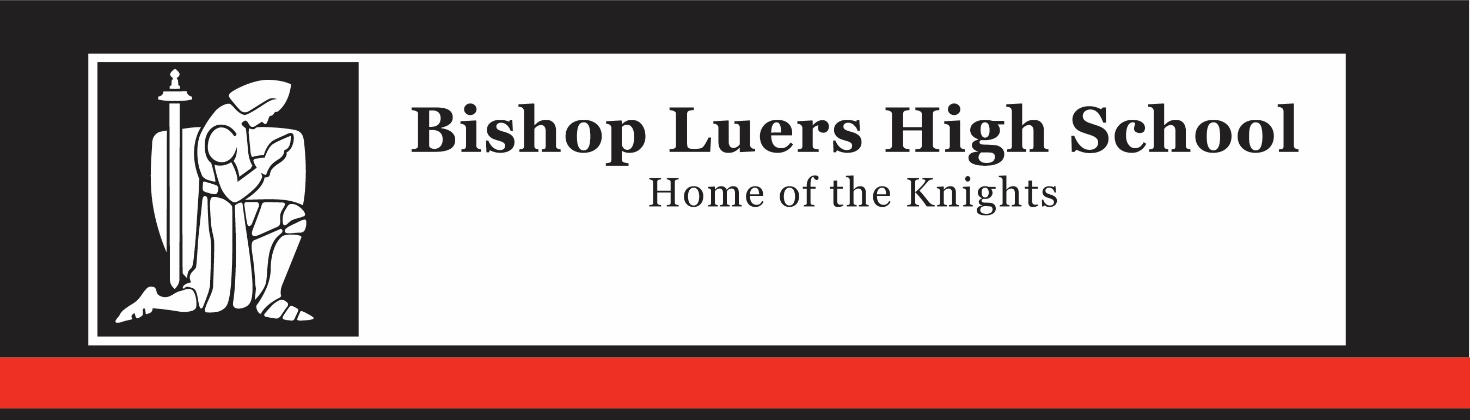 MEDIA ALERTTim Johnson, Director of CommunicationsBishop Luers High SchoolTelephone: 260-456-1261, ext. 3037Email: tjohnson@bishopluers.orgDec. 1, 2016For Immediate Release:Bishop Luers to host Christmas Concert FORT WAYNE, Indiana – Bishop Luers High School will the annual Christmas Concert on Thursday, Dec. 15, at 6:30 p.m. The Bishop Luers bands, choirs and show choir will perform music of the season.Bishop Luers to offer Christmas Prayer in MusicFORT WAYNE, Indiana – Bishop Luers High School welcomes the community to Christmas Prayer in Music to be offered Sunday, Dec. 18, at 4 p.m. in the new Chapel of Saint Francis of Assisi at the school. The Bishop Luers choirs and musicians will offer a reading and Christmas prayers in the form of music. The service is expected to last one hour.